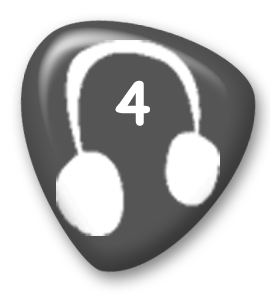 	  Listen and write the number.				  Mark       / 5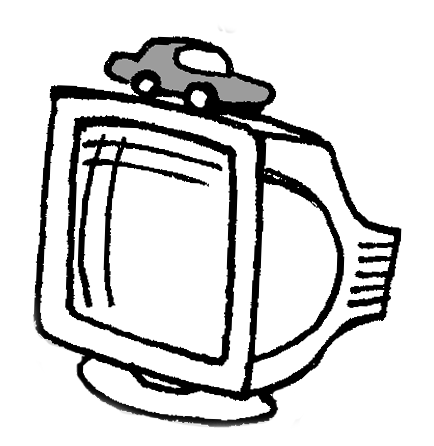 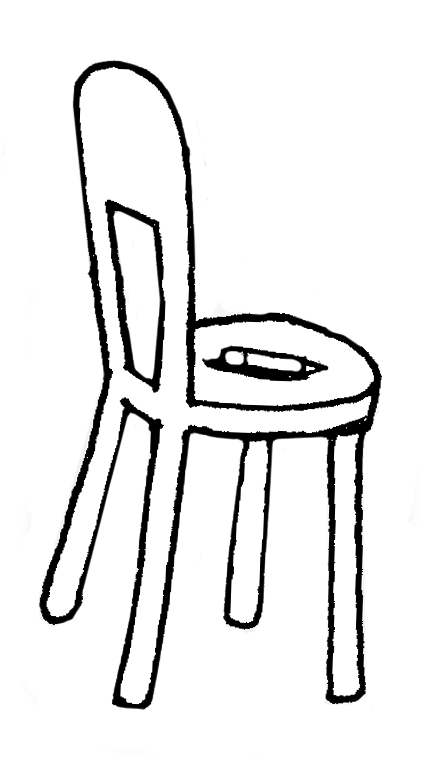 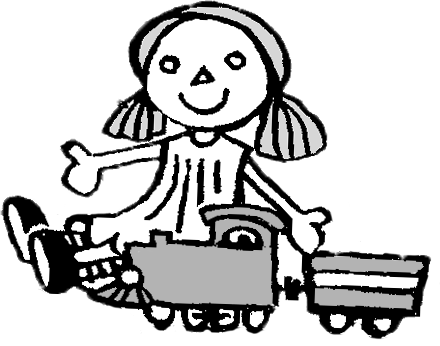 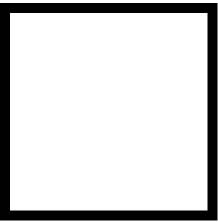 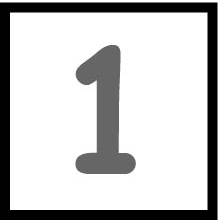 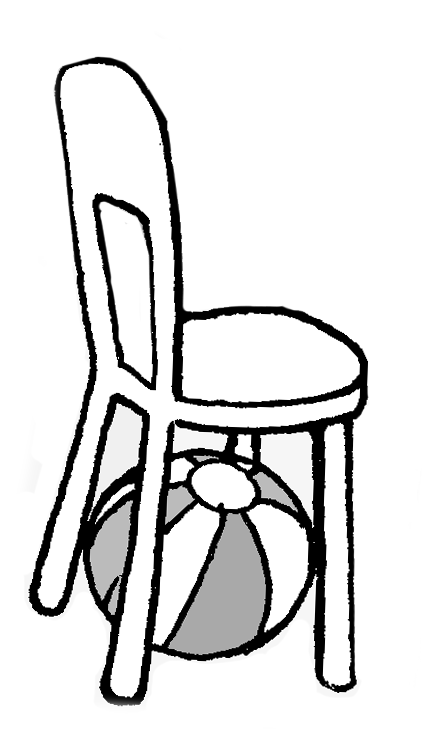 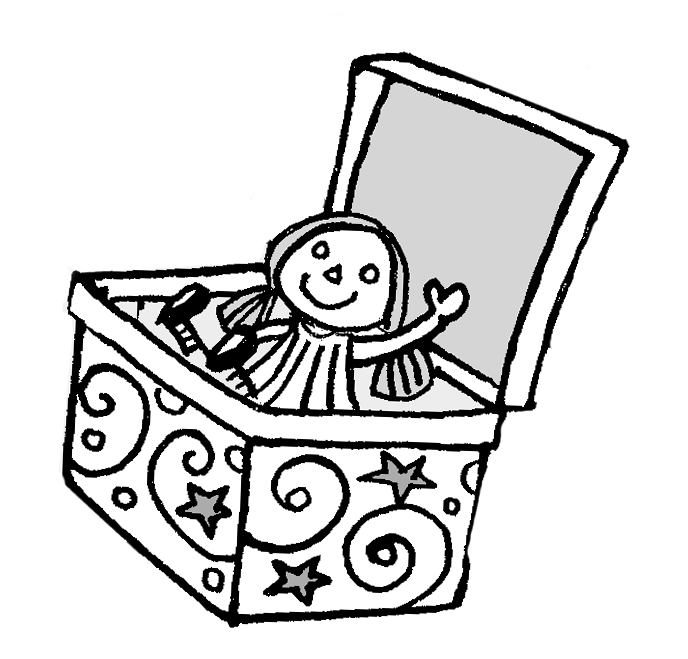 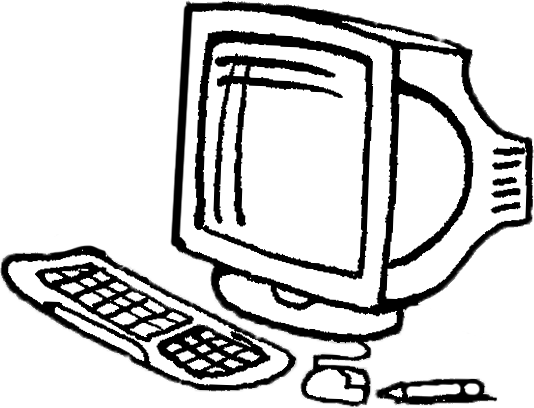 Look and write the words.					  Mark        / 5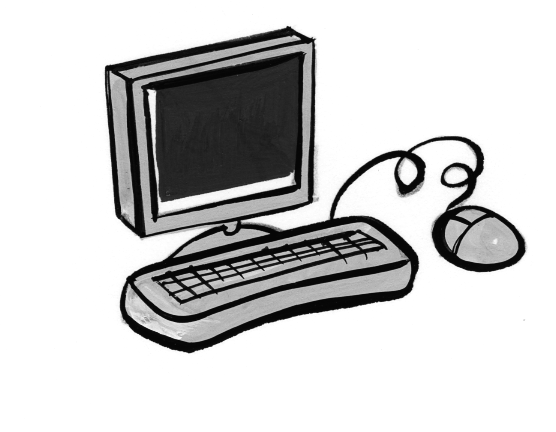 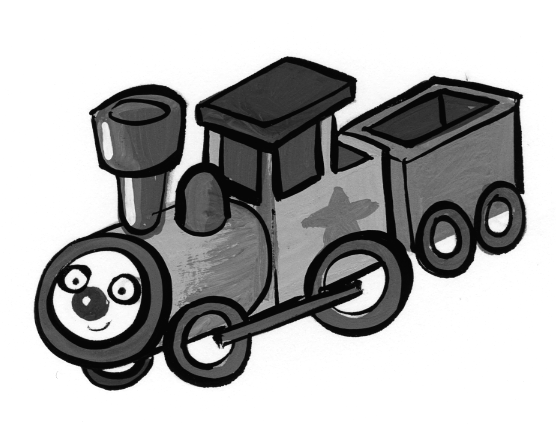 	 t r a  i  n  				 c _ m  _ u t e _   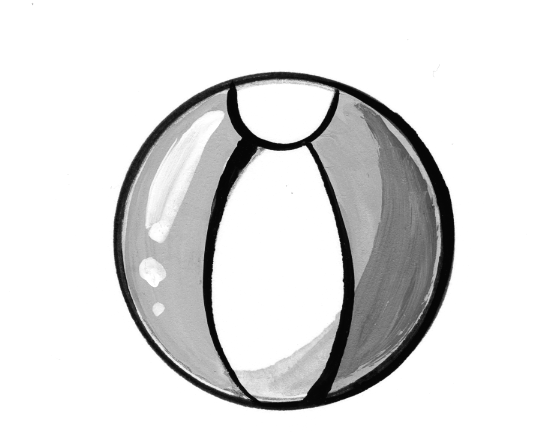 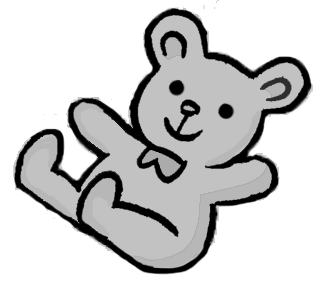 	 b _ _  l  				 t _ dd _ 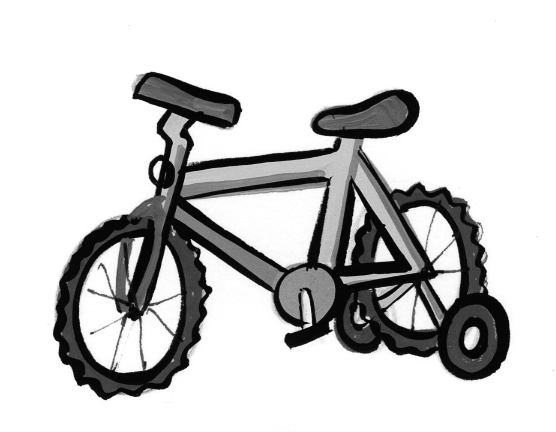 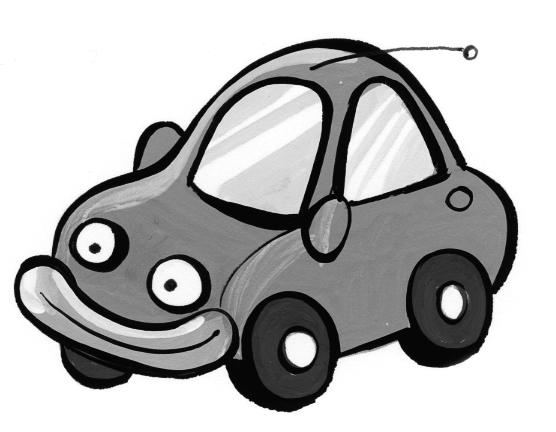 	 c _ _    				 _ i k _							        Total unit mark 		/ 10Name: 					Class: 					